Publicēts: 20.07.2020.Projekta numurs: Nr. 4.2.1.2/18/I/006Energoefektivitātes paaugstināšana Cēsu Audzināšanas iestādes nepilngadīgajiem skolā ar sporta zāli un ēdnīcāIeslodzījuma vietu pārvalde darbības programmas "Izaugsme un nodarbinātība" 4.2.1. specifiskā atbalsta mērķa "Veicināt energoefektivitātes paaugstināšanu valsts un dzīvojamās ēkās" 4.2.1.2. pasākuma "Veicināt energoefektivitātes paaugstināšanu valsts ēkās" ietvaros īsteno projektu "Energoefektivitātes paaugstināšana Cēsu Audzināšanas iestādes nepilngadīgajiem skolā ar sporta zāli un ēdnīcā" Nr. 4.2.1.2/18/I/006.Projekta mērķis: paaugstināt energoefektivitāti tiešās valsts pārvaldes padotības iestādes ēkās – Ieslodzījuma vietu pārvaldes Cēsu Audzināšanas iestādes nepilngadīgajiem skolā ar sporta zāli un ēdnīcā.2020.gada jūlijā, saskaņā ar līgumu Nr.1/16/2020/58 “Būvprojekta izstrāde un būvdarbu veikšana ēku energoefektivitātes paaugstināšanai Cēsu Audzināšanas iestādē nepilngadīgajiem” (skolas ar sporta zāli energoefektivitātes paaugstināšanai), SIA “Ēkas siltināšana” turpina būvprojekta izstrādi.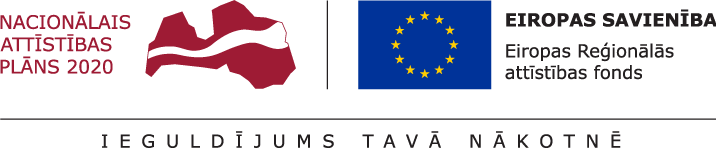 